INDICAÇÃO Nº 1715/2020Sugere ao Poder Executivo Municipal que proceda a recolocação das placas de nomenclatura nas ruas do bairro Nova Conquista.Excelentíssimo Senhor Prefeito Municipal, Nos termos do Art. 108 do Regimento Interno desta Casa de Leis, dirijo-me a Vossa Excelência para sugerir ao setor competente que proceda recolocação das placas de nomenclatura nas ruas do bairro Nova Conquista Justificativa:Fomos procurados por moradores do referido bairro, solicitando essa providencia, pois, segundo eles as placas de nomenclatura das ruas desapareceram e estão causando transtornos devido a dificuldade de localização dos endereços principalmente por parte dos entregadores..Plenário “Dr. Tancredo Neves”, em 05 de Agosto de 2020.José Luís Fornasari                                                  “Joi Fornasari”                                                    - Vereador -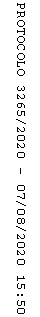 